Capítulo 2.2.1 Datos del ejercicio. Calificaciones finalesNombre: Ana RodríguezMatemáticas 8Español 9Ingles 10Nombre: Juan PérezMatemáticas 7Español 8Ingles 9Nombre: José HernándezMatemáticas 9Español 9Ingles 10Nombre: Frida FloresMatemáticas 10Español 9Ingles 8Temas 2.2Información del ejercicio Tema 2.3 Errores de fórmulas en Excel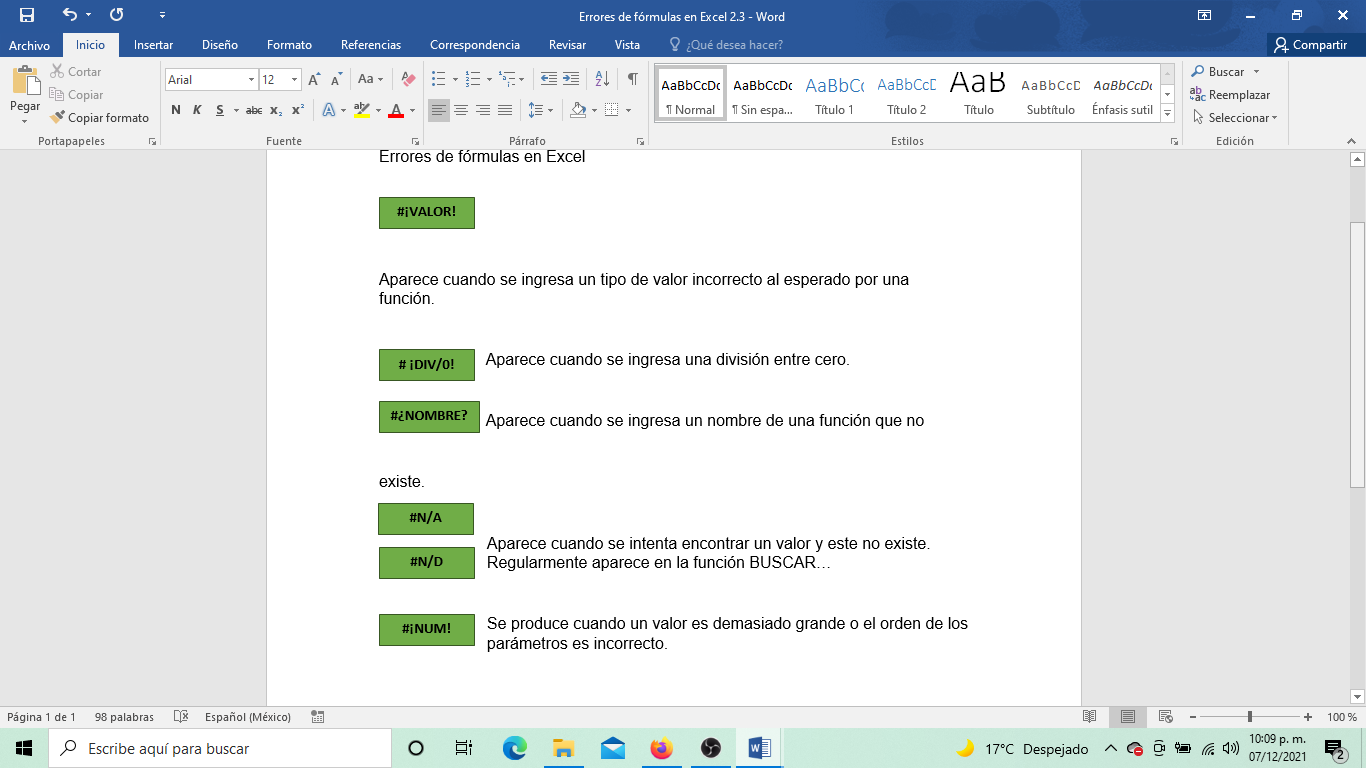  Aparece cuando se ingresa un tipo de valor incorrecto al esperado por una función.Aparece cuando se ingresa una división entre cero.Aparece cuando se ingresa un nombre de una función que no existe.Aparece cuando se intenta encontrar un valor y este no existe.                                             Regularmente aparece en la función BUSCAR…Se produce cuando un valor es demasiado grande o el orden de los parámetros es incorrecto.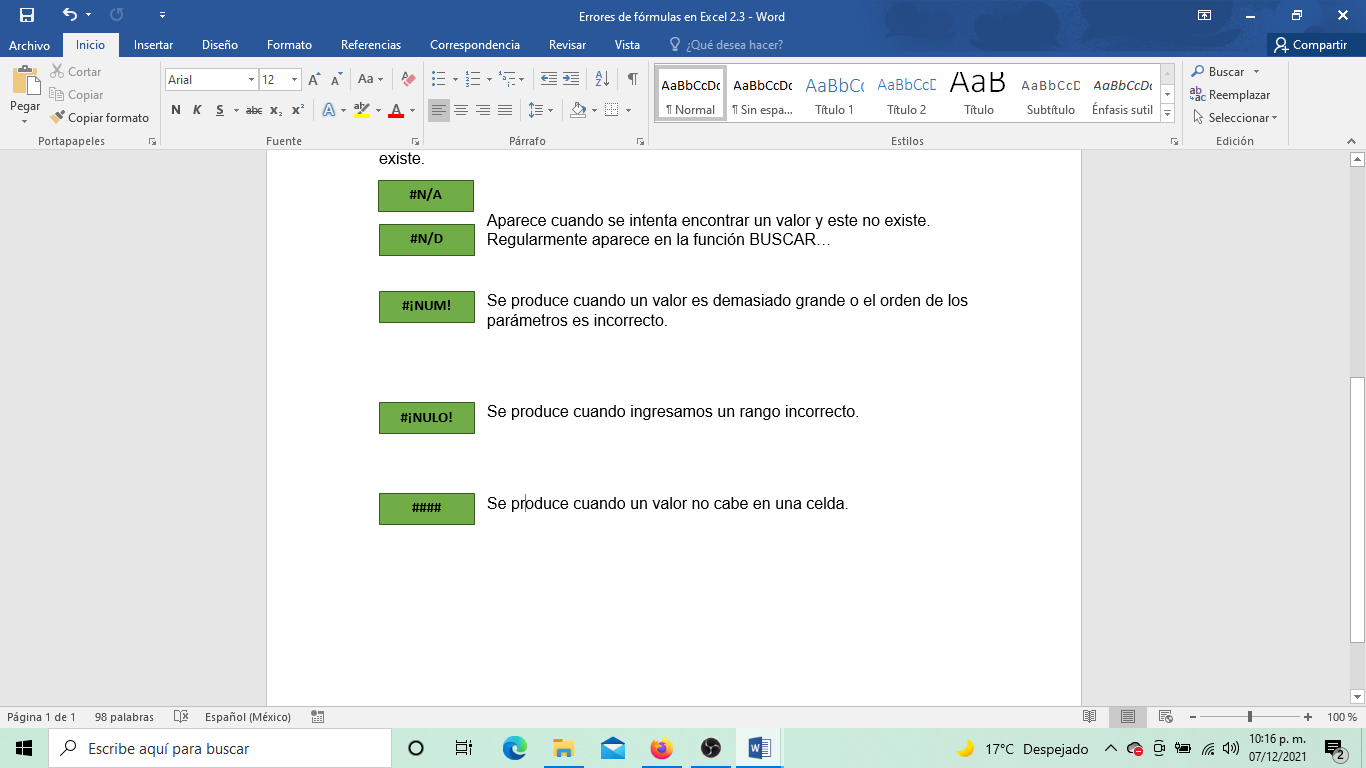 Se produce cuando ingresamos un rango incorrecto.Se produce cuando un valor no cabe en una celda.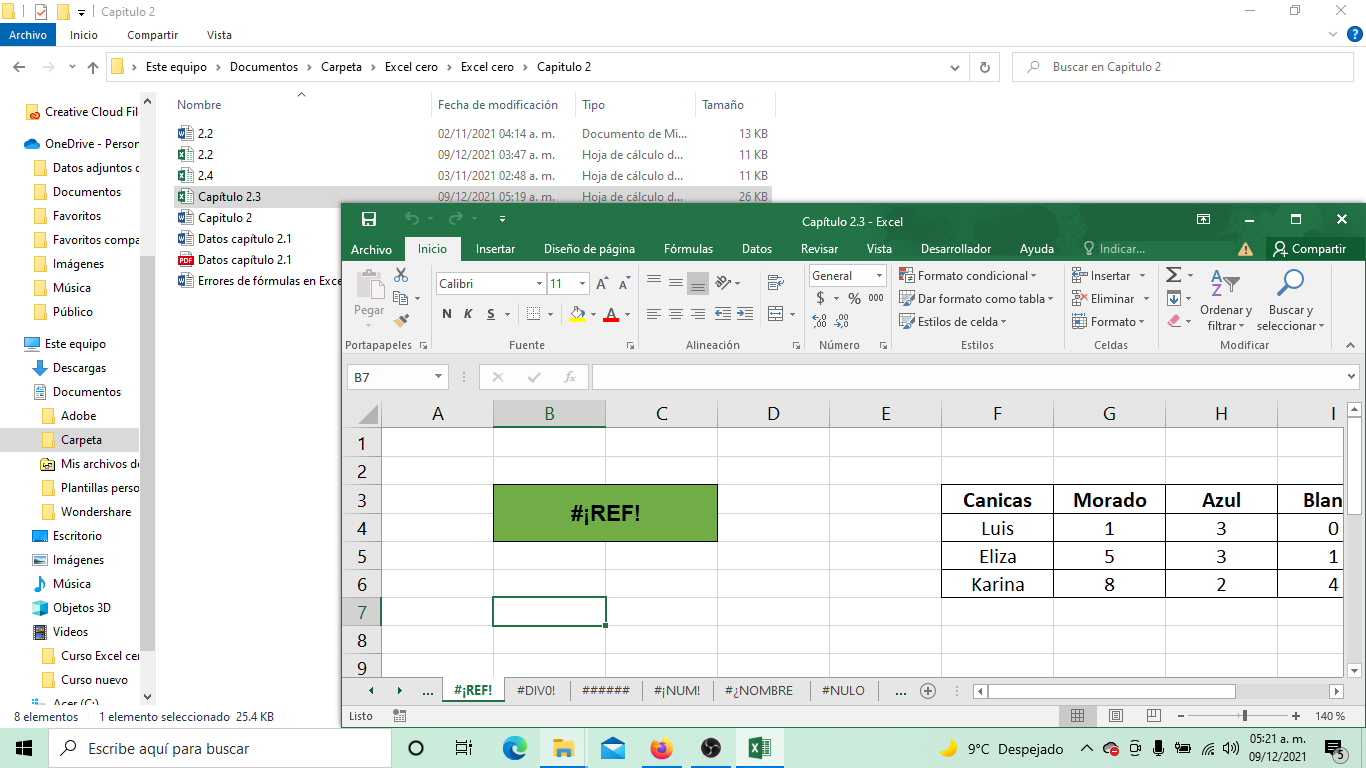 Se produce porque se ha borrado información que contenía una celda que ocupamos para una formula.ProductoCantidadPrecio UnitarioDescuentoTotalFecha de entregaPlatos chicos500.50.1022.503/11/2021Platos grandes10020.0519001/11/2021Cucharas1500.250.0834.502/11/2021Tenedores1000.750.1563.7503/11/2021Cuchillos1001.50.25112.501/11/2021